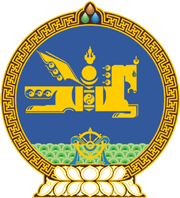 МОНГОЛ УЛСЫН ХУУЛЬ2018 оны 06 сарын 27 өдөр                                                                  Төрийн ордон, Улаанбаатар хот    ЦЭРГИЙН АЛБАНЫ ТУХАЙ ХУУЛЬД     НЭМЭЛТ, ӨӨРЧЛӨЛТ ОРУУЛАХ ТУХАЙ1 дүгээр зүйл.Цэргийн албаны тухай хуулийн 26 дугаар зүйлийн 26.8 дахь хэсгийн  “цэрэг-стратегийн” гэсний дараа “бэлтгэл” гэж нэмсүгэй. 2 дугаар зүйл.Цэргийн албаны тухай хуулийн 26 дугаар зүйлийн 26.8 дахь хэсгийн “Дайчилгааны” гэснийг “Дайчилгаатай” гэж, 27 дугаар зүйлийн 27.1 дэх хэсэг, 33 дугаар зүйлийн 33.1, 33.5, 33.14, 33.15 дахь хэсгийн “дайчилгааны” гэснийг “дайчилгаатай” гэж тус тус өөрчилсүгэй.  3 дугаар зүйл.Энэ хуулийг Дайчилгааны тухай хуульд нэмэлт, өөрчлөлт оруулах тухай хууль хүчин төгөлдөр болсон өдрөөс эхлэн дагаж мөрдөнө.	МОНГОЛ УЛСЫН 	ИХ ХУРЛЫН ДАРГА 					         М.ЭНХБОЛД 